ЧЕРКАСЬКА ОБЛАСНА РАДАГОЛОВАР О З П О Р Я Д Ж Е Н Н Я03.08.2020                                                                                       № 329-рПро оголошення конкурсуна зайняття посади директоракомунального підприємства«Аптека № 182» Черкаськоїобласної радиВідповідно до статті 55 Закону України «Про місцеве самоврядування
в Україні», рішень обласної ради від 07.09.2018 № 24-10/VІІ «Про проведення конкурсного відбору кандидатів на посади керівників підприємств, установ, закладів спільної власності територіальних громад сіл, селищ, міст Черкаської області» (із змінами), від 16.12.2016 № 10-18/VII «Про управління суб’єктами та об’єктами спільної власності територіальних громад сіл, селищ, міст Черкаської області» (із змінами):1. Оголосити конкурс на зайняття посади директора комунального підприємства «Аптека № 182» Черкаської обласної ради.2. Установити 07 вересня 2020 року датою проведення конкурсного відбору на посаду директора комунального підприємства «Аптека № 182» Черкаської обласної ради.3. Юридичному відділу виконавчого апарату обласної ради підготувати проєкт розпорядження голови обласної ради про утворення конкурсної комісії
з проведення конкурсного відбору на зайняття посади директора комунального підприємства «Аптека № 182» Черкаської обласної ради.4. Контроль за виконанням розпорядження покласти на першого заступника голови обласної ради ТАРАСЕНКА В.П. та юридичний відділ виконавчого апарату обласної ради.Голова									А. ПІДГОРНИЙ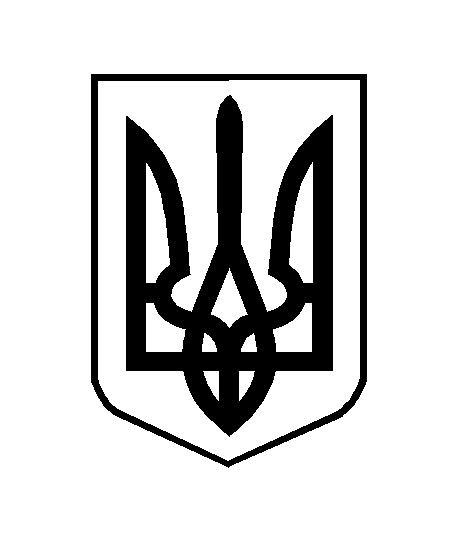 